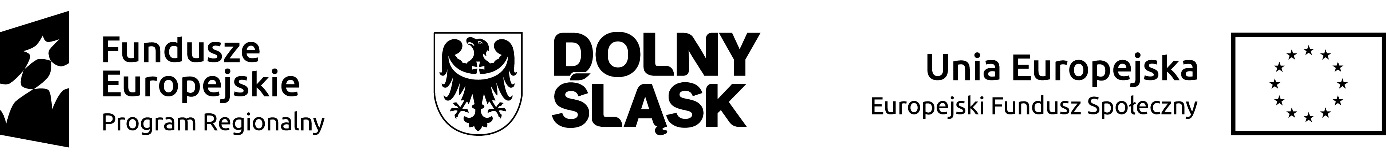 Załącznik nr 1 do zapytania ofertowegopieczątka oferenta                                                                                     dnia..........................................                                                          OFERTAGmina Siechniceul. Jana Pawła II 1255-011 SiechniceOdpowiadając na zapytanie ofertowe dotyczące zamówienia publicznego realizowanego zgodnie 
z Regulaminem udzielania zamówień publicznych w Urzędzie Miejskim w Siechnicach dla zadania:usługa polegająca na organizacji:- część 1: dwóch jednodniowych wycieczek edukacyjnych dla uczniów Szkoły Podstawowej nr 2 
w Siechnicach do Ząbkowic Śląskich i Złotego Stoku.- część 2: dwudniowej wycieczki edukacyjnej dla uczniów Szkoły Podstawowej nr 2 w Siechnicach do Kotliny Kłodzkiej Usługa ta będzie realizowana w ramach projektu nr RPDS.10.02.01-02-0099/21 pn. „Równi 
w przyszłość – zmniejszenie negatywnych skutków wywołanych epidemią COVID-19 poprzez zapewnienie równego dostępu do wysokiej jakości edukacji uczniów z terenu Gminy Siechnice w Szkole Podstawowej w Żernikach Wrocławskich i Szkole Podstawowej nr 2 w Siechnicach”. (wpisać przedmiot zamówienia )składamy ofertę  następującej treści:- część 1 za cenę: ……………….zł  netto, podatek VAT    .......%,       ŁĄCZNIE: ................................ zł brutto (słownie: ....................................),w tym:1) wyjazd edukacyjny 30.05.2023 r. ……………….zł  netto: ................................ zł brutto (słownie: ....................................),2) wyjazd edukacyjny 07.06.2023 r. ……………….zł  netto: ................................ zł brutto (słownie: ....................................),- część 2 za cenę: ……………….zł  netto, podatek VAT    .......%,       ŁĄCZNIE: ................................ zł brutto (słownie: ....................................),w tym:1) wyjazd edukacyjny 04-05.05.2023 r. ……………….zł  netto: ................................ zł brutto (słownie: ....................................),2) wyjazd edukacyjny 17-18.05.2023 r. ……………….zł  netto: ................................ zł brutto (słownie: ....................................),3) wyjazd edukacyjny 29-30.05.2023 r. ……………….zł  netto: ................................ zł brutto (słownie: ....................................),2. Na wykonane zamówienie udzielamy: …………………………………....gwarancji.3. Oświadczamy, że zapoznaliśmy się z treścią zapytania ofertowego wraz ze wszystkimi załącznikami, do treści dokumentów nie wnosimy zastrzeżeń i akceptujemy wszystkie warunki tam zawarte. W cenie naszej oferty zostały uwzględnione wszystkie koszty wykonania zamówienia.
W przypadku wyboru naszej oferty zobowiązujemy się podpisać umowę na warunkach przedstawionych w zapytaniu ofertowym. 4. Oświadczamy, że firma jest/nie (właściwe podkreślić)  płatnikiem podatku VAT o numerze identyfikacyjnym NIP  .......................................................5.  Oświadczam, że nie podlegam wykluczeniu z postępowania na podstawie art. 7 ust. 1 ustawy z dnia 13 kwietnia 2022 r. o szczególnych rozwiązaniach w zakresie przeciwdziałania wspieraniu agresji na Ukrainę oraz służących ochronie bezpieczeństwa narodowego (Dz. U. 2023 poz. 129, 185).Załączniki: 1. Oświadczenie o braku powiązań.2. Oświadczenie o spełnianiu warunków udziału w postępowaniu.3. Wpis do właściwej Ewidencji Organizatorów Turystyki i Pośredników Turystycznych.                                                                              ............................................................                                                                                	 podpis osoby upoważnionej